위생용품 시험분석신청서QP 07-05                                                                                                                                  210×297㎜인쇄용지< 위생용품의 기준 및 규격상의 품목별 시험항목 >개인정보 수집·이용 동의서 접수번호접수번호비워두시기 바랍니다.비워두시기 바랍니다.비워두시기 바랍니다.신청일신청일20   년   월   일신청자회사명대표자세금계산서수취회사명신청자주 소세금계산서사업자번호신청자담당자팩 스세금계산서담당자신청자휴대폰전화번호세금계산서이메일신청자이메일세금계산서연락처시험∙검사목적□ 자가품질위탁검사   □ 수입검사   □ 수거검사 □ 품질관리성적서원본(부본수)□ 국 문 (부본  부)□ 영 문 (부본  부)성적서 수령방법□ E-mail   □ 우편   □ 퀵,택배(착불)   □ 방문시료반환 여부□ 폐 기   □ 반 환제조원업체명제조국제조원소재지위생용품 구분□  세척제 (□ 과일·채소용 □ 식품용기구·용기용 □식품제조·가공장치용)  □  헹굼보조제   □  일회용 행주 위생용품 구분□  일회용 이쑤시개 (□ 합성수지제 □ 목재 □ 전분제)       □  일회용 종이냅킨(칵테일용 포함)위생용품 구분□  일회용 면봉 (□ 성인용 □ 어린이용)                     □  화장지 (□ 미용 □ 화장실용) 위생용품 구분□  일회용 기저귀 (□ 성인용 기저귀 □ 어린이용 기저귀 □ 성인용 위생깔개 □ 어린이용 위생깔개)위생용품 구분□  식품접객업소용 위생물티슈                              □  위생물수건(□ 1호 □ 2호) 위생용품 구분□  일회용 팬티라이너                                      □  물티슈용 마른티슈 제품명성분∙재질내용량 및 수량중량, 용량 또는 길이로 기재품목제조신고번호제조번호제조(수입)일수입/국내제조 여부유통(품질유지)기한전달사항확인 및 요청사항○ 과일·채소용 세척제 성분 중 계면활성제 사용 여부 ( □ 예 □ 아니오 )○ 세척제, 헹굼보조제 제품 제형 ( □ 액상형 □고형 □ 분말 □ 과립상 )○ 표시기준에 따른 『내용량 시험』은 의뢰자의 요구 시에 진행 가능합니다.○ 품목별 시험항목 확인은 별첨 참조안내사항○ 최초 의뢰 시 사업자등록증 사본 1부 제출○ 수입검사 목적으로 의뢰 시 수입신고서에 기재된 내용(제품/제조원 정보)과 일치하여야 합니다.○ 영문성적서 신청 시 회사명, 대표자, 주소, 제품명을 영문으로 작성하여 주시기 바랍니다.○ 본 신청서는 「위생용품 관리법」에 따른 시험분석신청서입니다.따라서 기입내용을 허위로 작성하여 발생한 문제에 대해서는 신청자에게 책임이 있음을 확인합니다.신청자              (서명 또는 인)접 수 자안내사항○ 최초 의뢰 시 사업자등록증 사본 1부 제출○ 수입검사 목적으로 의뢰 시 수입신고서에 기재된 내용(제품/제조원 정보)과 일치하여야 합니다.○ 영문성적서 신청 시 회사명, 대표자, 주소, 제품명을 영문으로 작성하여 주시기 바랍니다.○ 본 신청서는 「위생용품 관리법」에 따른 시험분석신청서입니다.따라서 기입내용을 허위로 작성하여 발생한 문제에 대해서는 신청자에게 책임이 있음을 확인합니다.신청자              (서명 또는 인)(서명 또는 인)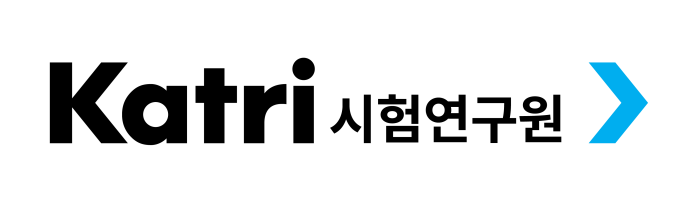 품목시험항목비고시험항목비고세척제pH형광증백제세척제비소중금속세척제메탄올고형, 분말, 과립상 제외생분해도1종 세척제 중 음이온계면활성제 사용제품에 한함헹굼보조제비소형광증백제헹굼보조제메탄올고형, 분말, 과립상 제외중금속일회용 행주포름알데히드형광증백제일회용 종이냅킨포름알데히드형광증백제일회용 이쑤시개중금속과망간산칼륨 소비량합성수지제에 한함일회용 이쑤시개납합성수지제에 한함총용출량합성수지제에 한함일회용 이쑤시개카드뮴합성수지제에 한함비소목재 및 전분제에 한함일회용 이쑤시개수분전분제에 한함허용 외 타르색소목재 및 전분제에 한함일회용 면봉성상형광증백제면체에 한함일회용 면봉면체와 축의 거리진균수면체에 한함일회용 면봉축간 거리일반세균면체에 한함일회용 면봉면체와 축의 접착강도나무재질 축에 한함축의 강도나무재질 축에 한함일회용 면봉포름알데하이드일회용 면봉함유 총 납어린이용 제품으로서, 면체와 축 각각에 대하여 적용함유 총 카드뮴어린이용 제품으로서, 면체와 축 각각에 대하여 적용일회용 면봉프탈레이트계가소제(DEHP,DBP,BBP)어린이용 제품으로서, 합성수지제 축에 한함유해원소용출어린이대상 제품으로서, 합성수지제 축과 종이제 축에 한함일회용 기저귀pH안감에 한함형광증백제안감에 한함일회용 기저귀포름알데히드안감 및 방수층에 한함염소화페놀류안감 및 방수층에 한함일회용 기저귀아조염료안감 및 방수층에 한함유해원소용출어린이 대상 제품으로서, 합성수지제와 종이제에 한하여 적용일회용 기저귀함유 총 납어린이용 제품의 안감 및방수층에 한함유해원소용출어린이 대상 제품으로서, 합성수지제와 종이제에 한하여 적용일회용 기저귀함유 총 카드뮴어린이용 제품의 안감 및방수층에 한함프탈레이트계가소제(DEHP,DBP,BBP)어린이용 제품으로서, 합성수지제 고정(테이프)에 한함화장지포름알데히드형광증백제미용 화장지에 한함식품접객업소용위생물티슈일반세균형광증백제식품접객업소용위생물티슈대장균메탄올식품접객업소용위생물티슈포름알데하이드위생물수건성상납위생물수건이물수은위생물수건이취비소위생물수건대장균카드뮴위생물수건세균수6가 크롬물티슈용 마른티슈형광증백제일회용 팬티라이너성상포름알데히드일회용 팬티라이너색소흡수량일회용 팬티라이너산 및 알칼리삼출일회용 팬티라이너형광증백제강도[개인정보의 수집·이용에 관한 사항]KATRI시험연구원은 고객의 개인정보를 중요시하며, 개인정보보호법 제15조에 의거하여 개인정보를 수집·이용하고 있습니다. 고객이 제공하는 개인정보는 신청하신 서비스(시험, 검사, 인증 등) 업무의 용도에만 사용되며, 수집·이용 목적 외의 사용을 금지합니다.1. 개인정보 수집항목 : 이름, 주소, 전화번호, 핸드폰번호, 팩스번호, 전자우편 주소2. 수집·이용 목적- 연구원 서비스 신청인의 신원 확인, 신청사항 확인, 사실조사를 위한 연락·통지, 처리결과 전송3. 보유·이용기간 : 5년4. 개인정보의 제3자 제공- 품질경영 및 공산품안전관리법에 따른 인증기관과 기업 등에 대한 정부기관의 자료제출 요청 시 제공될 수 있습니다.5. 동의 거부권 및 거부 시 불이익- 귀하께서는 개인정보 수집·이용에 대해 거부할 권리가 있으며, 다만 동의를 거부하실 경우 연구원 서비스 이용이 불가능할 수 있음을 알려드립니다.6. 정보주체의 권리- 개인정보 제공자가 개인정보의 이용을 거부하고자 할 때에는 개인정보보호책임자를 통해 열람, 정정 및 삭제를 요구할 수 있습니다.7. 동의서의 적용 범위- 서비스 신청자의 개인정보 변경사항이 없는 범위 내에서 추가적인 동의절차 없이 개인정보 수집·이용 동의함으로 간주합니다.□ 개인정보 수집·이용에 동의함           □ 개인정보 수집·이용에 동의하지 않음□ 개인정보 제3자 제공 동의함             □ 개인정보 제3자 제공 동의하지 않음※ 본인은 위와 같은 목적으로 본인의 개인정보를 수집·이용하는 것에 동의합니다.202    년      월      일        성명 :             (서명)KATRI시험연구원장 귀하[고유식별정보 수집·이용에 관한 사항]KATRI시험연구원은 개인고객에 한하여 고유식별정보를 수집합니다.1. 고유식별정보 수집 항목 : 주민등록번호2. 수집·이용 목적 : 서비스 이용에 따른 전자세금계산서 발행3. 보유·이용기간 : 5년4. 동의 거부권 및 거부 시 불이익- 귀하께서는 고유식별정보 수집·이용에 대해 거부할 권리가 있으며, 다만 동의를 거부하실 경우 연구원 서비스 이용이 불가능할 수 있음을 알려드립니다.5. 정보주체의 권리- 개인정보 제공자가 개인정보의 이용을 거부하고자 할 때에는 개인정보보호책임자를 통해 열람, 정정 및 삭제를 요구할 수 있습니다.□ 고유식별정보 수집·이용에 동의함       □ 고유식별정보 수집·이용에 동의하지 않음※ 본인은 위와 같은 목적으로 본인의 고유식별정보를 수집·이용하는 것에 동의합니다.202    년      월      일        성명 :              (서명)KATRI시험연구원장 귀하